Lampiran 1.  Tabel Variable Penciri Pola Kemiskinan di Provinsi Jawa TimurLampiran 2.  Tabel Variabel Penciri Pembangunan Ekonomi Provinsi Jawa TimurLaanjutan lampiran 2Lampiran 3. Tabel Variable Penciri Pembangunan Manusia dan Sosial Provinsi Jawa TimurLampiran 4.  Topologi Pola Kemiskinan di Proivnsi Jawa TimurLampiran 5.  Topologi Pola Pembangunan EkonomiLampiran 6.  Topologi Pembangunan Manusia dan SosialLampiran 7.. Hasil Analisis Priciple Componet Analisys (PCA)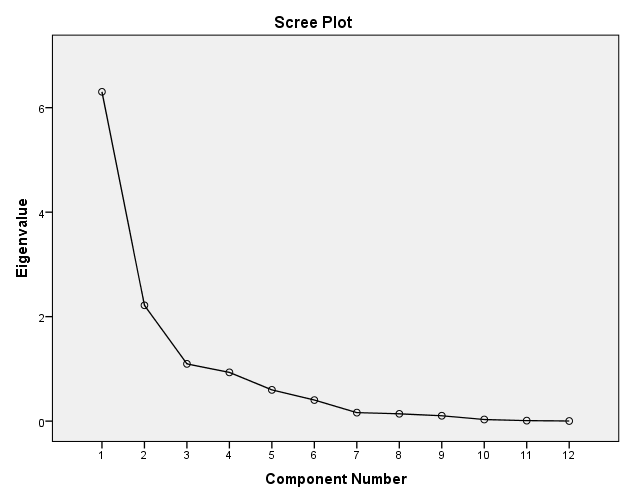 Lampiran 8.  Hasil analisi Regresi Berganda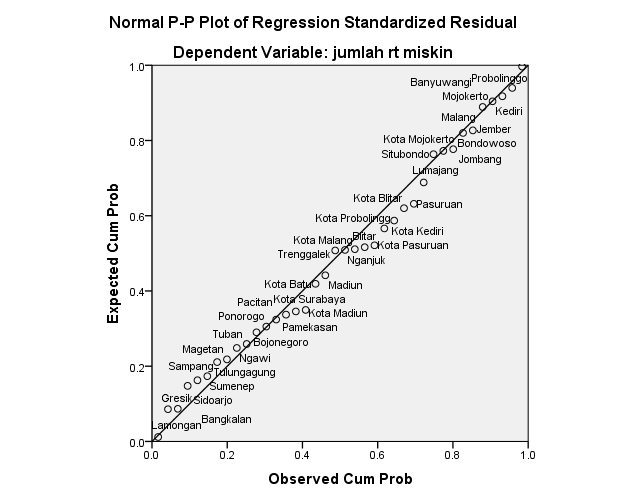 Map of Human and Social Development Pattern in East Java Province 2013                       Map of Economy Development Patternin East Java Province 2013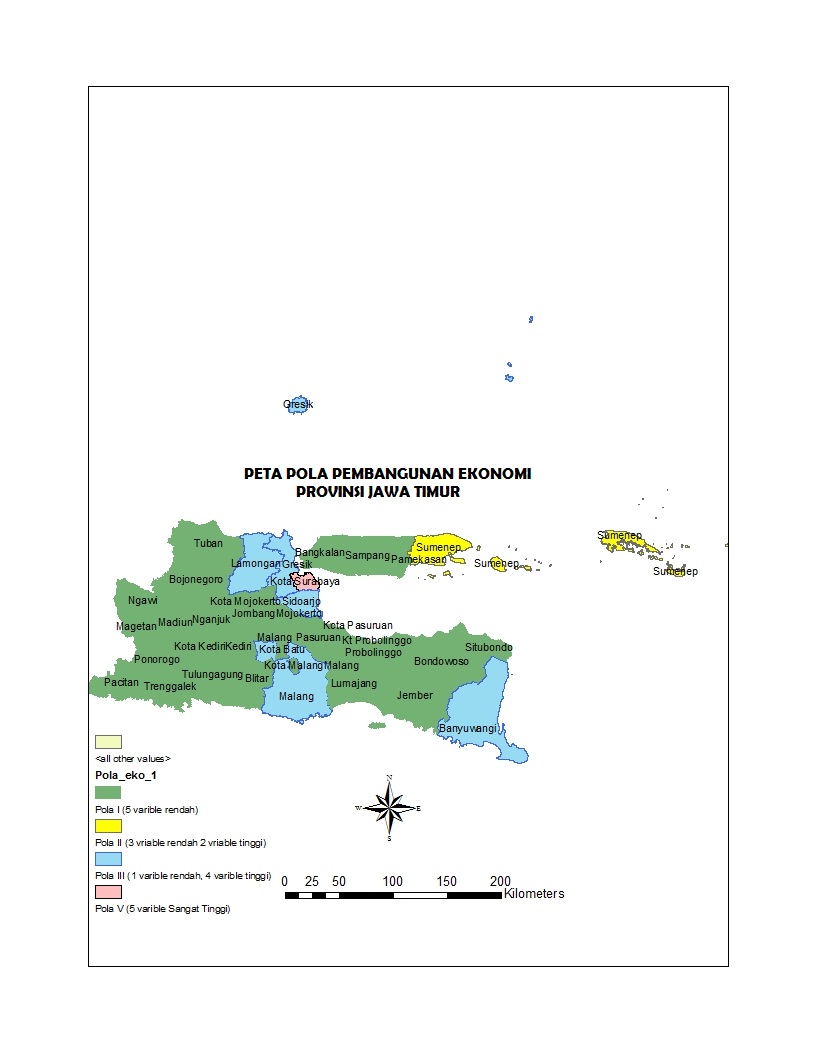 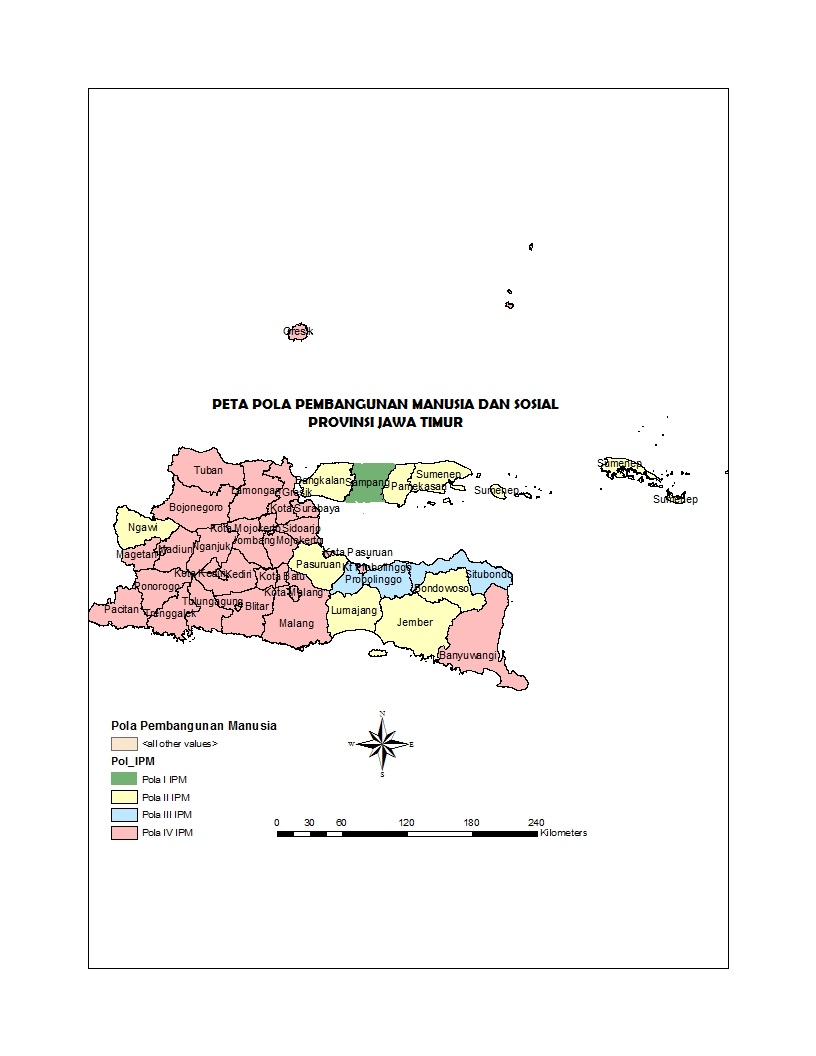 ID_kabKabupatenJumlah RTSMJmlh Orang miskinIndex_ormsknKriteriaidx_rtsmJum_an_sekInd_ansekolKtg_sek1Pacitan51,614176,9630.0140sedang0.01425,7070.013rendah2Ponorogo89,667307,8470.0244sedang0.02545,4870.022sedang3Trenggalek68,800245,0780.0194sedang0.01935,6380.017rendah4Tulungagung73,469268,7860.0213sedang0.02041,7230.020sedang5Blitar91,322316,0730.0250sedang0.02547,6300.023sedang6Kediri143,450521,4950.0413tinggi0.04081,7440.040tinggi7Malang185,811641,6420.0508sangat tinggi0.05195,0770.046tinggi8Lumajang111,819391,3890.0310sedang0.03152,2100.026sedang9Jember246,063816,4000.0646sangat tinggi0.068125,6640.061sangat tinggi10Banyuwangi166,988496,6850.0393tinggi0.04677,8010.038tinggi11Bondowoso126,836380,3100.0301sedang0.03560,2410.029sedang12Situbondo80,082219,3450.0174sedang0.02228,6260.014rendah13Probolinggo175,447567,0640.0449tinggi0.04984,4800.041tinggi14Pasuruan152,353504,8800.0400tinggi0.04277,3440.038tinggi15Sidoarjo99,492375,0610.0297sedang0.02872,8490.036tinggi16Mojokerto90,238331,9880.0263sedang0.02555,7950.027sedang17Jombang130,108455,2710.0360tinggi0.03681,7260.040tinggi18Nganjuk110,755438,0320.0347tinggi0.03171,0140.035tinggi19Madiun74,885233,0150.0184sedang0.02136,8270.018sedang20Magetan53,739197,0420.0156sedang0.01528,5070.014rendah21Ngawi115,076382,5120.0303sedang0.03257,5890.028sedang22Bojonegoro 149,574521,9330.0413tinggi0.04179,3870.039tinggiKodeKabupatenJumlah RTSMJmlh Orang miskinIndex_ormsknKriteriaidx_rtsmJum_an_sekInd_ansekolKtg_sek23Tuban122,120441,3520.0349tinggi0.03465,0000.032sedang24Lamongan130,131507,6270.0402tinggi0.03684,7650.041tinggi25Gresik97,426378,8130.0300sedang0.02767,8680.033tinggi26Bangkalan105,088403,1290.0319sedang0.02973,2820.036tinggi27Sampang134,706530,5620.0420tinggi0.037105,9150.052sangat tinggi28Pamekasan107,574418,0350.0331sedang0.03081,0810.040tinggi29Sumenep146,256449,8530.0356tinggi0.04165,3310.032sedang71Kota Kediri14,85956,5060.0045rendah0.00410,7130.005rendah72Kota Blitar5,78723,1830.0018rendah0.0024,5190.002rendah73Kota Malang21,55792,7080.0073rendah0.00617,6480.009rendah74Kota Probolinggo19,44974,6290.0059rendah0.00513,8890.007rendah75Kota Pasuruan12,10247,8520.0038rendah0.0039,7630.005rendah76Kota Mojokerto6,68525,3630.0020rendah0.0024,9260.002rendah77Kota Madiun7,10226,1960.0021rendah0.0025,0790.002rendah78Kota Surabaya82,837335,1670.0265sedang0.02367,0240.033tinggi79Kota Batu8,09734,9020.0028rendah0.0026,2620.003rendahJumlah 3,609,36412,634,6882,046,131KodNama 
KabupatenVariabel Pembangunan EkonomiVariabel Pembangunan EkonomiVariabel Pembangunan EkonomiVariabel Pembangunan EkonomiVariabel Pembangunan EkonomiVariabel Pembangunan EkonomiVariabel Pembangunan EkonomiVariabel Pembangunan EkonomiVariabel Pembangunan EkonomiKodNama 
KabupatenKoperasiindex_kopKatSek Perikananidx_ikanKategoriSek Peternakanidx_ternakKategori01PACITAN               481 0.016rendah9,606.40.010rendah799,2080.003rendah02PONOROGO             1,002 0.033rendah2,441.20.003rendah536,8050.002rendah03TRENGGALEK               472 0.016rendah39,312.50.041rendah3,697,7740.014rendah04TULUNGAGUNG               938 0.031sedang29,663.80.031rendah7,984,0370.031rendah05BLITAR               881 0.029sedang11,226.80.012rendah8,237,4910.032rendah06KEDIRI             1,034 0.034tinggi11,749.10.012rendah8,302,6520.032rendah07MALANG             1,180 0.039tinggi28,019.50.029rendah21,020,6980.080tinggi08LUMAJANG               619 0.021sedang7,138.50.007rendah5,750,0490.022rendah09JEMBER             1,737 0.058sangat tinggi13,681.80.014rendah8,152,5430.031rendah10BANYUWANGI               794 0.026sedang73,100.00.075sedang3,667,2310.014rendah11BONDOWOSO               739 0.024sedang1,834.70.002rendah3,352,8050.013rendah12SITUBONDO               558 0.018rendah11,297.30.012rendah3,994,5820.015rendah13PROBOLINGGO               703 0.023sedang15,129.20.016rendah7,727,0700.030rendah14PASURUAN             1,005 0.033sedang21,932.30.023rendah10,673,0030.041rendah15SIDOARJO             1,424 0.047tinggi104,217.80.108sedang27,833,2840.107tinggi16MOJOKERTO               787 0.026sedang530.50.001rendah2,525,1410.010rendah17JOMBANG               837 0.028sedang15,749.80.016rendah12,629,7210.048sedang18NGANJUK               884 0.029sedang11,869.90.012rendah1,697,6450.007rendah19MADIUN               663 0.022sedang2,801.00.003rendah2,300,3360.009rendahKoKabupaten/KotaKoperasiindex_kopKatSek Perikananidx_ikanKategoriSek Peternakanidx_ternakKategori20MAGETAN               715 0.024sedang974.20.001sedang3,592,7210.014rendah21NGAWI               745 0.025sedang2,191.50.002rendah1,197,9760.005rendah22BOJONEGORO             1,133 0.038tinggi3,483.50.004sedang2,689,8350.010rendah23TUBAN             1,060 0.035tinggi31,789.40.033sedang11,591,5170.044rendah24LAMONGAN             1,130 0.037tinggi112,384.40.116tinggi11,499,9500.044rendah25GRESIK             1,168 0.039tinggi118,609.00.122tinggi8,053,2620.031rendah26BANGKALAN               848 0.028sedang25,773.60.027rendah3,497,1690.013rendah27SAMPANG               496 0.016rendah12,379.70.013rendah2,390,3280.009rendah28PAMEKASAN               565 0.019rendah22,443.20.023rendah2,972,9230.011rendah29SUMENEP             1,119 0.037tinggi216,858.30.224sangat tinggi1,580,7450.006rendah71KOTA KEDIRI               470 0.016sedang190.00.000rendah1,336,0160.005rendah72KOTA BLITAR               327 0.011rendah168.20.000rendah2,293,6330.009rendah73KOTA MALANG               743 0.025sedang39.70.000rendah13,205,4820.051sedang74KOTA PROBOLINGGO               280 0.009rendah13,719.00.014rendah633,0940.002rendah75KOTA PASURUAN               311 0.010rendah2,488.00.003rendah992,9230.004rendah76KOTA MOJOKERTO               217 0.007rendah188.10.000rendah2,029,7420.008rendah77KOTA MADIUN               347 0.011rendah145.90.000rendah640,5960.002rendah78KOTA SURABAYA             1,589 0.053sangat tinggi8,371.40.009rendah48,506,2660.186Sangat Tinggi79KOTA BATU               182 0.006rendah7,495.90.008rendah1,543,1830.006rendahKodNama 
KabupatenVariabel Pembangunan EkonomiVariabel Pembangunan EkonomiVariabel Pembangunan EkonomiVariabel Pembangunan EkonomiVariabel Pembangunan EkonomiVariabel Pembangunan EkonomiKodNama 
KabupatenSek _PertaniIdx_taniKatPDRBidx_PDRBKat01PACITAN2886800.010rendah                2,011 0.0023Rendah02PONOROGO6486110.023sedang                3,742 0.0044Rendah03TRENGGALEK2422920.010rendah                8,405 0.0098Rendah04TULUNGAGUNG5224310.015sedang                6,646 0.0078Rendah05BLITAR5630230.016sedang              18,338 0.0214Rendah06KEDIRI5814600.016sedang              13,785 0.0161Rendah07MALANG7709770.026sedang              17,479 0.0204Rendah08LUMAJANG5544020.022sedang              35,675 0.0416Rendah09JEMBER13488820.054sangat tinggi              15,583 0.0182Rendah10BANYUWANGI8273300.040tinggi              28,389 0.0331Rendah11BONDOWOSO5089050.018sedang              26,367 0.0308Rendah12SITUBONDO5926870.016sedang                7,830 0.0091Rendah13PROBOLINGGO6298150.017sedang                9,283 0.0108Rendah14PASURUAN8400340.035tinggi              16,762 0.0196Rendah15SIDOARJO1803190.010sedang              17,656 0.0206Rendah16MOJOKERTO4388300.018sedang              64,465 0.0753Sedang17JOMBANG6295260.024sedang              20,766 0.0242Rendah18NGANJUK6427370.023sedang              15,946 0.0186Rendah19MADIUN4951540.026sedang              12,305 0.0144Rendah20MAGETAN3820650.017sedang                7,777 0.0091Rendah21NGAWI9206550.044sangat tinggi                8,278 0.0097Rendah22BOJONEGORO9730670.045sangat tinggi                8,116 0.0095RendahKodNama 
KabupatenSek _PertaniIdx_taniKatPDRBidx_PDRBKat9351130.028tinggi              27,616 0.0322Rendah24LAMONGAN11079810.047sangat tinggi              21,431 0.0250Rendah25GRESIK4889870.021sedang              13,461 0.0157Rendah26BANGKALAN4227050.017sedang              43,377 0.0506Rendah27SAMPANG3266000.012tinggi                8,382 0.0098Rendah28PAMEKASAN2440010.008rendah                6,438 0.0075Rendah29SUMENEP5653250.012rendah                5,615 0.0066Rendah71KOTA KEDIRI71730.000rendah              12,617 0.0147Rendah72KOTA BLITAR177310.001rendah              65,322 0.0763Sedang73KOTA MALANG122220.001rendah                2,273 0.0027Rendah74KOTA PROBOLINGGO386210.001rendah              34,226 0.0400Rendah75KOTA PASURUAN151280.001rendah                5,313 0.0062Rendah76KOTA MOJOKERTO37680.000rendah                2,971 0.0035Rendah77KOTA MADIUN164250.001rendah                3,210 0.0037Rendah78KOTA SURABAYA112790.001rendah            235,034 0.2744Sangat Tinggi79KOTA BATU449820.002rendah                3,698 0.0043RendahKedNama 
KabupatenPembangunan  SosialPembangunan  SosialPembangunan  SosialPembangunan  SosialPembangunan  SosialPembangunan  SosialPembangunan  SosialKedNama 
KabupatenIPMIndek kesehatanIndek daya beli Index PendidikanKategori IPMKategori KesehatanKategori Pendidikan01PACITAN73.3678.6354.7176.68tinggisangat tinggitinggi02PONOROGO72.6176.4165.8076.22tinggisangat tinggitinggi03TRENGGALEK74.4478.8866.1078.33tinggisangat tinggitinggi04TULUNGAGUNG74.7978.3755.0180.99tinggisangat tinggitinggi05BLITAR74.9278.0058.8877.87tinggisangat tinggitinggi06KEDIRI73.2976.0864.6079.21tinggisangat tinggitinggi07MALANG72.3474.5065.9776.56tinggisangat tinggitinggi08LUMAJANG69.5071.5964.6872.24sedangsangat tinggisedang09JEMBER56.6064.4054.4270.98rendahsangat tinggisedang10BANYUWANGI71.0272.6355.3775.08tinggisangat tinggitinggi11BONDOWOSO65.3954.9253.9167.36sedangtinggisedang12SITUBONDO85.7364.9265.9166.37sangat tinggisangat tinggisedang13PROBOLINGGO85.1951.8355.7457.99sangat tinggitinggirendah14PASURUAN59.7766.3666.5076.45rendahsangat tinggitinggi15SIDOARJO78.1877.3964.0588.01sangat tinggisangat tinggisangat tinggi16MOJOKERTO72.2676.8857.6581.24tinggisangat tinggisangat tinggi17JOMBANG74.4776.0766.4580.88tinggisangat tinggitinggi18NGANJUK72.4974.7055.0777.71tinggisangat tinggitinggi19MADIUN71.4674.4753.3076.62tinggisangat tinggitinggi20MAGETAN74.3678.2666.3478.42tinggisangat tinggitinggiKedNama 
KabupatenIPMIndek kesehatanIndek daya beli Index PendidikanKategori IPMKategori KesehatanKategori Pendidikan58.3276.6263.9473.02rendahsangat tinggisedang22BOJONEGORO70.8671.3551.9271.70tinggisangat tinggisedang23TUBAN70.0472.8464.7772.49tinggisangat tinggisedang24LAMONGAN71.8173.3065.4476.70tinggisangat tinggitinggi25GRESIK76.3677.6057.2084.25tinggisangat tinggisangat tinggi26BANGKALAN56.1955.0365.4868.07rendahtinggisedang27SAMPANG52.3917.7055.2156.08rendahrendahrendah28PAMEKASAN57.1756.9853.9270.59rendahtinggisedang29SUMENEP56.8957.4857.9655.23rendahtinggirendah71KOTA KEDIRI77.8077.2758.0088.12sangat tinggisangat tinggisangat tinggi72KOTA BLITAR78.7080.0069.1986.91sangat tinggisangat tinggisangat tinggi73KOTA MALANG78.7876.9069.6589.79sangat tinggisangat tinggisangat tinggi 74KOTA PROBOLINGGO75.9476.9469.7581.31tinggisangat tinggisangat tinggi75KOTA PASURUAN74.7559.5869.7584.91tinggitinggisangat tinggi76KOTA MOJOKERTO78.6679.1359.3187.55sangat tinggisangat tinggisangat tinggi77KOTA MADIUN70.1778.1557.5288.84sangat tinggisangat tinggisangat tinggi78KOTA SURABAYA78.9778.5470.2888.09sangat tinggisangat tinggisangat tinggi79KOTA BATU77.0975.5357.4985.04tinggisangat tinggisangat tinggiID_kabKabupaten/KotaKat_ormiskinKat_anasekkat_rmhKat_kerjKat_padat1PACITANsedangrendahrendahsedangrendah2PONOROGOsedangsedangsedangsedangrendah3TRENGGALEKsedangrendahsedangsedangrendah4TULUNGAGUNGsedangsedangsedangsedangrendah5BLITARsedangsedangsedangsedangrendah6KEDIRItinggitinggitinggitinggirendah7MALANGsangat tinggitinggi tinggitinggirendah8LUMAJANGsedangsedangsedangsedangrendah9JEMBERsangat tinggisangat tinggisangat tinggisangat tinggirendah10BANYUWANGItinggitinggitinggitinggirendah11BONDOWOSOsedangsedangtinggisedangrendah12SITUBONDOsedangrendahsedangsedangrendah13PROBOLINGGOtinggitinggitinggitinggirendah14PASURUANtinggitinggitinggitinggirendah15SIDOARJOsedangtinggisedangsedangrendah16MOJOKERTOsedangsedangsedangsedangsangat tinggi17JOMBANGtinggitinggisedangsedangrendah18NGANJUKtinggitinggisedangsedangrendah19MADIUNsedangsedangsedangsedangrendah20MAGETANsedangrendahrendahsedangrendah21NGAWIsedangsedangsedangtinggirendah22BOJONEGOROtinggitinggitinggitinggirendahID_kabKabupaten/KotaKat_ormiskinKat_anasekkat_rmhKat_kerjKat_padat23TUBANtinggisedangsedangtinggirendah24LAMONGANtinggitinggitinggitinggirendah25GRESIKsedangtinggisedangsedangrendah26BANGKALANsedangtinggisedangtinggirendah27SAMPANGtinggisangat tinggitinggitinggirendah28PAMEKASANsedangtinggisedangtinggirendah29SUMENEPtinggisedangtinggitinggirendah71KOTA KEDIRIrendahrendahrendahrendahsedang72KOTA BLITARrendahrendahrendahrendahsedang73KOTA MALANGrendahrendahrendahrendahtinggi74KOTA PROBOLINGGOrendahrendahrendahrendahsedang75KOTA PASURUANrendahrendahrendahrendahsedang76KOTA MOJOKERTOrendahrendahrendahrendahtinggi77KOTA MADIUNrendahrendahrendahrendahrendah78KOTA SURABAYAsedangtinggirendahsedangsangat tinggi79KOTA BATUrendahrendahrendahrendahrendahID_kabKabupaten/KotaKat_koperasiKat_PDRBkat_Prudok PertanianKat_PeternakanKat_perikananKlasterJarak 1PACITANrendahRendahrendahrendahrendah4.0242PONOROGOrendahRendahsedangrendahrendah4.0253TRENGGALEKrendahRendahrendahrendahrendah4.0344TULUNGAGUNGsedangRendahsedangrendahrendah4.0295BLITARsedangRendahsedangrendahrendah4.0166KEDIRItinggiRendahsedangrendahrendah4.0197MALANGtinggiRendahsedangtinggirendah1.0668LUMAJANGsedangRendahsedangrendahrendah4.0249JEMBERsangat tinggiRendahsangat tinggirendahrendah4.05310BANYUWANGIsedangRendahtinggirendahsedang1.04811BONDOWOSOsedangRendahsedangrendahrendah4.01512SITUBONDOrendahRendahsedangrendahrendah4.01213PROBOLINGGOsedangRendahsedangrendahrendah4.01614PASURUANsedangRendahtinggirendahrendah4.03415SIDOARJOtinggiRendahsedangtinggisedang1.05916MOJOKERTOsedangSedangsedangrendahrendah4.05717JOMBANGsedangRendahsedangsedangrendah4.03318NGANJUKsedangRendahsedangrendahrendah4.01319MADIUNsedangRendahsedangrendahrendah4.01520MAGETANsedangRendahsedangrendahsedang4.01421NGAWIsedangRendahsangat tinggirendahrendah4.032ID_kabKabupaten/KotaKat_koperasiKat_PDRBkat_Prudok PertanianKat_PeternakanKat_perikananKlasterJarak 22BOJONEGOROtinggiRendahsangat tinggirendahsedang4.03423TUBANtinggiRendahtinggirendahsedang4.04124LAMONGANtinggiRendahsangat tinggirendahtinggi1.03425GRESIKtinggiRendahsedangrendahtinggi1.04226BANGKALANsedangRendahsedangrendahrendah4.03627SAMPANGrendahRendahtinggirendahrendah4.01528PAMEKASANrendahRendahrendahrendahrendah4.02029SUMENEPtinggiRendahrendahrendahsangat tinggi30.00071KOTA KEDIRIsedangRendahrendahrendahrendah4.02572KOTA BLITARrendahSedangrendahrendahrendah4.06273KOTA MALANGsedangRendahrendahsedangrendah4.04274KOTA PROBOLINGGOrendahRendahrendahrendahrendah4.03375KOTA PASURUANrendahRendahrendahrendahrendah4.02976KOTA MOJOKERTOrendahRendahrendahrendahrendah4.03177KOTA MADIUNrendahRendahrendahrendahrendah4.03178KOTA SURABAYAsangat tinggiSangat TinggirendahSangat Tinggirendah20.00079KOTA BATUrendahRendahrendahrendahrendah4.030ID_kabKabupaten/KotaKat_IPMKat_Kesehatankat_PendidikanKlasterMean1PACITANtinggisangat tinggitinggi411.622PONOROGOtinggisangat tinggitinggi412.823TRENGGALEKtinggisangat tinggitinggi49.644TULUNGAGUNGtinggisangat tinggitinggi47.285BLITARtinggisangat tinggitinggi410.006KEDIRItinggisangat tinggitinggi410.197MALANGtinggisangat tinggitinggi413.348LUMAJANGsedangsangat tinggisedang319.199JEMBERrendahsangat tinggisedang37.4510BANYUWANGItinggisangat tinggitinggi415.9111BONDOWOSOsedangtinggisedang39.0712SITUBONDOsangat tinggisangat tinggisedang115.5513PROBOLINGGOsangat tinggitinggirendah10.0014PASURUANrendahsangat tinggitinggi311.3615SIDOARJOsangat tinggisangat tinggisangat tinggi42.8816MOJOKERTOtinggisangat tinggisangat tinggi49.1317JOMBANGtinggisangat tinggitinggi48.3518NGANJUKtinggisangat tinggitinggi412.3019MADIUNtinggisangat tinggitinggi413.7420MAGETANtinggisangat tinggitinggi49.6921NGAWIrendahsangat tinggisedang319.8222BOJONEGOROtinggisangat tinggisedang419.1723TUBANtinggisangat tinggisedang418.28ID_kabKabupaten/KotaKat_IPMKat_Kesehatankat_PendidikanKlasterMean24LAMONGANtinggisangat tinggitinggi414.0225GRESIKtinggisangat tinggisangat tinggi44.2826BANGKALANrendahtinggisedang33.3327SAMPANGrendahrendahrendah20.0028PAMEKASANrendahtinggisedang30.0029SUMENEPrendahtinggirendah315.3771KOTA KEDIRIsangat tinggisangat tinggisangat tinggi43.1272KOTA BLITARsangat tinggisangat tinggisangat tinggi40.0073KOTA MALANGsangat tinggisangat tinggisangat tinggi44.2374KOTA PROBOLINGGOtinggisangat tinggisangat tinggi46.9575KOTA PASURUANtinggitinggisangat tinggi420.8976KOTA MOJOKERTOsangat tinggisangat tinggisangat tinggi41.0877KOTA MADIUNtinggisangat tinggisangat tinggi48.9478KOTA SURABAYAsangat tinggisangat tinggisangat tinggi41.9079KOTA BATUtinggisangat tinggisangat tinggi45.11Descriptive StatisticsDescriptive StatisticsDescriptive StatisticsDescriptive StatisticsMeanStd. DeviationAnalysis NJumlah 0rang miskin.026321.015345238PartisKerja.02632.01557038Parisipasi Sekolah.026289.015342838Kepadatan Penduduk.027684.036931038Kepemilikan Rumah.026211.016718938Produksi Pertanian.017842.014406338Produksi Peternkan.026342.034810938Produksi Perikanan.027000.045458038Indek pembangunan Manusia71.3963168.098815538Indek Kesehatan70.69026311.937463538Indeks Pendidikan76.9447378.801524438Jumlah Koperasi.026313.012170138Anti-image MatricesAnti-image MatricesAnti-image MatricesAnti-image MatricesAnti-image MatricesAnti-image MatricesAnti-image MatricesAnti-image MatricesAnti-image MatricesAnti-image MatricesAnti-image MatricesAnti-image MatricesAnti-image MatricesAnti-image MatricesJumlah 0rang miskinPartis KerjaParisipasi SekolahKepadat PendudukKepemilikan RumahSek PertanianSek TernakSek IkanIPMIndek KesehatIndeks PendidikJumlah KoperasiAnti-image CovarianceJumlah 0rang miskin.003-.003-.005-.003-.005.002-.005.019-.008-.007-.001-.003Anti-image CovariancePartisKerja-.003.011.000.011-.001.000.005-.015.028-.009.019-3.739E-005Anti-image CovarianceParisipasi Sekolah-.005.000.011.000.008-.004-.001-.027.007.024-.011.004Anti-image CovarianceKepadatan Penduduk-.003.011.000.555.005.042-.014.055.008.030-.017-.045Anti-image CovarianceKepemilikan Rumah-.005-.001.008.005.014-.014.016-.027-.007.014-.001.003Anti-image CovarianceSektor  Pertanian.002.000-.004.042-.014.224.066.089.038-.050-.005-.041Anti-image CovarianceSektor Peternkan-.005.005-.001-.014.016.066.241.014-.087.009-.002-.106Anti-image CovarianceSektori Perikanan.019-.015-.027.055-.027.089.014.583-.021-.065.025-.113Anti-image CovarianceIPM-.008.028.007.008-.007.038-.087-.021.371-.068.049.043Anti-image CovarianceIndek Kesehatan-.007-.009.024.030.014-.050.009-.065-.068.140-.078-.022Anti-image CovarianceIndeks Pendidikan-.001.019-.011-.017-.001-.005-.002.025.049-.078.094-.006Anti-image CovarianceJumlah Koperasi-.003-3.739E-005.004-.045.003-.041-.106-.113.043-.022-.006.155Anti-image CorrelationJumlah 0rang miskin.732a-.422-.811-.076-.761.069-.187.421-.212-.334-.034-.150Anti-image CorrelationPartisKerja-.422.858a-.033.146-.046-.008.096-.186.435-.229.606-.001Anti-image CorrelationParisipasi Sekolah-.811-.033.734a.005.630-.082-.013-.340.113.610-.355.092Anti-image CorrelationKepadatan Penduduk-.076.146.005.939a.058.119-.039.097.018.106-.074-.152Anti-image CorrelationKepemilikan Rumah-.761-.046.630.058.789a-.241.276-.301-.101.312-.030.057Anti-image CorrelationSektor Pertanian.069-.008-.082.119-.241.891a.283.246.131-.282-.034-.218Anti-image CorrelationSektor Peternkan-.187.096-.013-.039.276.283.595a.036-.290.049-.013-.548Anti-image CorrelationSektori Perikanan.421-.186-.340.097-.301.246.036.504a-.045-.227.108-.375Anti-image CorrelationIPM Manusia-.212.435.113.018-.101.131-.290-.045.783a-.297.264.178Anti-image CorrelationIndek Kesehatan-.334-.229.610.106.312-.282.049-.227-.297.553a-.677-.150Anti-image CorrelationIndeks Pendidikan-.034.606-.355-.074-.030-.034-.013.108.264-.677.745a-.051Anti-image CorrelationJumlah Koperasi-.150-.001.092-.152.057-.218-.548-.375.178-.150-.051.823aa. Measures of Sampling Adequacy(MSA)a. Measures of Sampling Adequacy(MSA)a. Measures of Sampling Adequacy(MSA)a. Measures of Sampling Adequacy(MSA)a. Measures of Sampling Adequacy(MSA)a. Measures of Sampling Adequacy(MSA)a. Measures of Sampling Adequacy(MSA)a. Measures of Sampling Adequacy(MSA)a. Measures of Sampling Adequacy(MSA)a. Measures of Sampling Adequacy(MSA)a. Measures of Sampling Adequacy(MSA)a. Measures of Sampling Adequacy(MSA)a. Measures of Sampling Adequacy(MSA)a. Measures of Sampling Adequacy(MSA)CorrelationsCorrelationsCorrelationsCorrelationsCorrelationsCorrelationsjumlah rt miskinREGR factor score   2 for analysis 1REGR factor score   2 for analysis 2REGR factor score   3 for analysis 2Pearson Correlationjumlah rt miskin1.000.142-.341-.243Pearson CorrelationREGR factor score   2 for analysis 1.1421.000.630.542Pearson CorrelationREGR factor score   2 for analysis 2-.341.6301.000.000Pearson CorrelationREGR factor score   3 for analysis 2-.243.542.0001.000Sig. (1-tailed)jumlah rt miskin..197.018.071Sig. (1-tailed)REGR factor score   2 for analysis 1.197..000.000Sig. (1-tailed)REGR factor score   2 for analysis 2.018.000..500Sig. (1-tailed)REGR factor score   3 for analysis 2.071.000.500.Njumlah rt miskin38383838NREGR factor score   2 for analysis 138383838NREGR factor score   2 for analysis 238383838NREGR factor score   3 for analysis 238383838Model SummarybModel SummarybModel SummarybModel SummarybModel SummarybModel SummarybModel SummarybModel SummarybModel SummarybModel SummarybModel SummarybModelRR SquareAdjusted R SquareStd. Error of the EstimateChange StatisticsChange StatisticsChange StatisticsChange StatisticsChange StatisticsDurbin-WatsonModelRR SquareAdjusted R SquareStd. Error of the EstimateR Square ChangeF Changedf1df2Sig. F ChangeDurbin-Watson1.974a.949.945.0037296.949212.965334.000.914a. Predictors: (Constant), REGR factor score   3 for analysis 2, REGR factor score   2 for analysis 2, REGR factor score   2 for analysis 1a. Predictors: (Constant), REGR factor score   3 for analysis 2, REGR factor score   2 for analysis 2, REGR factor score   2 for analysis 1a. Predictors: (Constant), REGR factor score   3 for analysis 2, REGR factor score   2 for analysis 2, REGR factor score   2 for analysis 1a. Predictors: (Constant), REGR factor score   3 for analysis 2, REGR factor score   2 for analysis 2, REGR factor score   2 for analysis 1a. Predictors: (Constant), REGR factor score   3 for analysis 2, REGR factor score   2 for analysis 2, REGR factor score   2 for analysis 1a. Predictors: (Constant), REGR factor score   3 for analysis 2, REGR factor score   2 for analysis 2, REGR factor score   2 for analysis 1a. Predictors: (Constant), REGR factor score   3 for analysis 2, REGR factor score   2 for analysis 2, REGR factor score   2 for analysis 1a. Predictors: (Constant), REGR factor score   3 for analysis 2, REGR factor score   2 for analysis 2, REGR factor score   2 for analysis 1a. Predictors: (Constant), REGR factor score   3 for analysis 2, REGR factor score   2 for analysis 2, REGR factor score   2 for analysis 1a. Predictors: (Constant), REGR factor score   3 for analysis 2, REGR factor score   2 for analysis 2, REGR factor score   2 for analysis 1a. Predictors: (Constant), REGR factor score   3 for analysis 2, REGR factor score   2 for analysis 2, REGR factor score   2 for analysis 1b. Dependent Variable: jumlah rt miskinb. Dependent Variable: jumlah rt miskinb. Dependent Variable: jumlah rt miskinb. Dependent Variable: jumlah rt miskinb. Dependent Variable: jumlah rt miskinb. Dependent Variable: jumlah rt miskinb. Dependent Variable: jumlah rt miskinb. Dependent Variable: jumlah rt miskinb. Dependent Variable: jumlah rt miskinb. Dependent Variable: jumlah rt miskinb. Dependent Variable: jumlah rt miskinANOVAaANOVAaANOVAaANOVAaANOVAaANOVAaANOVAaModelModelSum of SquaresdfMean SquareFSig.1Regression.0093.003212.965.000b1Residual.00034.0001Total.00937a. Dependent Variable: jumlah rt miskina. Dependent Variable: jumlah rt miskina. Dependent Variable: jumlah rt miskina. Dependent Variable: jumlah rt miskina. Dependent Variable: jumlah rt miskina. Dependent Variable: jumlah rt miskina. Dependent Variable: jumlah rt miskinb. Predictors: (Constant), REGR factor score   3 for analysis 2, REGR factor score   2 for analysis 2, REGR factor score   2 for analysis 1b. Predictors: (Constant), REGR factor score   3 for analysis 2, REGR factor score   2 for analysis 2, REGR factor score   2 for analysis 1b. Predictors: (Constant), REGR factor score   3 for analysis 2, REGR factor score   2 for analysis 2, REGR factor score   2 for analysis 1b. Predictors: (Constant), REGR factor score   3 for analysis 2, REGR factor score   2 for analysis 2, REGR factor score   2 for analysis 1b. Predictors: (Constant), REGR factor score   3 for analysis 2, REGR factor score   2 for analysis 2, REGR factor score   2 for analysis 1b. Predictors: (Constant), REGR factor score   3 for analysis 2, REGR factor score   2 for analysis 2, REGR factor score   2 for analysis 1b. Predictors: (Constant), REGR factor score   3 for analysis 2, REGR factor score   2 for analysis 2, REGR factor score   2 for analysis 1Coefficient CorrelationsaCoefficient CorrelationsaCoefficient CorrelationsaCoefficient CorrelationsaCoefficient CorrelationsaCoefficient CorrelationsaModelModelModelREGR factor score   3 for analysis 2REGR factor score   2 for analysis 2REGR factor score   2 for analysis 11CorrelationsREGR factor score   3 for analysis 21.000.523-.6981CorrelationsREGR factor score   2 for analysis 2.5231.000-.7501CorrelationsREGR factor score   2 for analysis 1-.698-.7501.0001CovariancesREGR factor score   3 for analysis 27.326E-0074.150E-007-6.584E-0071CovariancesREGR factor score   2 for analysis 24.150E-0078.587E-007-7.660E-0071CovariancesREGR factor score   2 for analysis 1-6.584E-007-7.660E-0071.215E-006a. Dependent Variable: jumlah rt miskina. Dependent Variable: jumlah rt miskina. Dependent Variable: jumlah rt miskina. Dependent Variable: jumlah rt miskina. Dependent Variable: jumlah rt miskina. Dependent Variable: jumlah rt miskin